Here is Devon’s to-do list.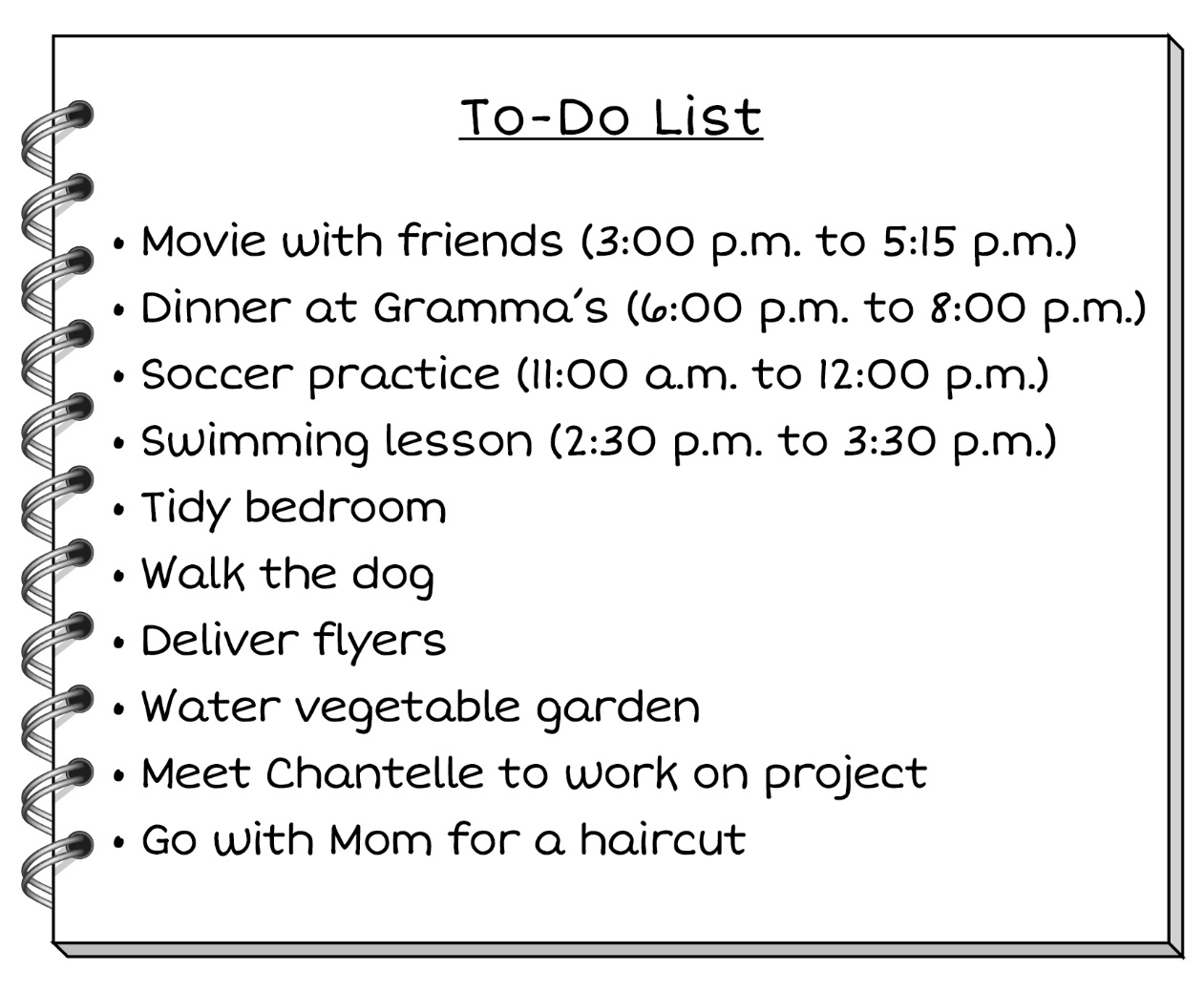 Create a schedule for Devon that includes times and durations. TimeActivity